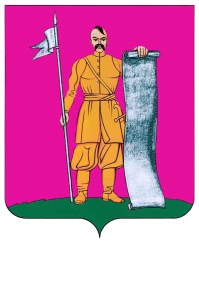 СОВЕТ  СТАРОЩЕРБИНОВСКОГО  СЕЛЬСКОГО  ПОСЕЛЕНИЯ ЩЕРБИНОВСКОГО  РАЙОНА  ТРЕТЬЕГО СОЗЫВАсемьдесят первая  СЕССИЯРЕШЕНИЕот 30.11.2018									            № 2станица СтарощербиновскаяО создании муниципального дорожного фонда Старощербиновского сельского поселения Щербиновскогорайона и утверждении порядка формирования и использования бюджетных ассигнований муниципального дорожного фонда Старощербиновского сельского поселенияЩербиновского района на 2019 годВ соответствии с пунктом 5 статьи 179.4 Бюджетного кодекса Российской Федерации и Федеральным законом от 06 октября 2003 № 131-ФЗ «Об общих принципах организации местного самоуправления в Российской Федерации» Совет Старощербиновского сельского поселения Щербиновского района третьего созыва  р е ш и л:Создать муниципальный дорожный фонд Старощербиновского сельского поселения Щербиновского района на 2019 год.Утвердить порядок формирования и использования бюджетных ассигнований муниципального дорожного фонда Старощербиновского сельского поселения Щербиновского района на 2019 год (далее - Порядок) (прилагается).3. Общему отделу администрации Старощербиновского сельского поселения Щербиновского района (Шилова):1) разместить настоящее решение в информационно-телекоммуникационной сети «Интернет» на официальном сайте администрации Старощербиновского сельского поселения Щербиновского района (http://starsсherb.ru) в меню сайта «Совет поселения», «Решения Совета», «за 2018 год»;2) официально опубликовать настоящее решение в периодическом печатном издании «Информационный бюллетень органов местного самоуправления Старощербиновского сельского поселения Щербиновского района».4. Контроль за выполнением настоящего решения возложить на комиссию по бюджету и экономическому развитию сельского поселения Совета Старощербиновского сельского поселения Щербиновского района третьего созыва (Якушов).5. Решение вступает в силу на следующий день после его официального опубликования, но не ранее 1 января 2019 года.ПРИЛОЖЕНИЕ УТВЕРЖДЕНрешением СоветаСтарощербиновского сельского поселения Щербиновского районатретьего созываот 30.11.2018 № 2Порядокформирования и использования бюджетных ассигнованиймуниципального дорожного фонда Старощербиновского сельского поселения Щербиновского района на 2019 год1. Муниципальный дорожный фонд Старощербиновского сельского поселения Щербиновского района (далее - Фонд) - часть средств бюджета Старощербиновского сельского поселения Щербиновского района (далее - бюджет поселения), подлежащая использованию в целях финансового обеспечения дорожной деятельности в отношении автомобильных дорог общего пользования местного значения, находящихся в муниципальной собственности Старощербиновского сельского поселения Щербиновского района (далее - автомобильные дороги местного значения), а также капитального ремонта и ремонта дворовых территорий многоквартирных домов, проездов к дворовым территориям многоквартирных домов, расположенных в границах станицы Старощербиновской Старощербиновского сельского поселения Щербиновского района.2. Объем бюджетных ассигнований Фонда утверждается решением Совета Старощербиновского сельского поселения Щербиновского района о бюджете поселения на очередной финансовый год в размере не менее прогнозируемого объема доходов бюджета поселения, установленных решением Совета Старощербиновского сельского поселения Щербиновского района, указанным в абзаце первом настоящего пункта, от:акцизов на автомобильный бензин, прямогонный бензин, дизельное топливо, моторные масла для дизельных и (или) карбюраторных (инжекторных) двигателей, производимые на территории Российской Федерации, подлежащих зачислению в местный бюджет;субсидий и иных межбюджетных трансфертов из бюджетов бюджетной системы Российской Федерации на финансовое обеспечение дорожной деятельности в отношении автомобильных дорог местного значения, а также капитального ремонта и ремонта дворовых территорий многоквартирных домов, проездов к дворовым территориям многоквартирных домов, расположенных в границах станицы Старощербиновской Старощербиновского сельского поселения Щербиновского района;налога на доходы физических лиц;эксплуатации и использования имущества, входящего в состав автомобильных дорог местного значения;арендной платы за земельные участки, расположенные в полосе отвода автомобильных дорог местного значения;платы за оказание услуг по присоединению объектов дорожного сервиса к автомобильным дорогам местного значения;предоставления на платной основе парковок (парковочных мест), расположенных на автомобильных дорогах местного значения;сумм в возмещение вреда, причиняемого автомобильным дорогам местного значения транспортными средствами, осуществляющими перевозки тяжеловесных и (или) крупногабаритных грузов;денежных взысканий (штрафов) за нарушение правил перевозки крупногабаритных и тяжеловесных грузов по автомобильным дорогам местного значения;прочих денежных взысканий (штрафов) в области дорожного движения;сумм в возмещение ущерба в связи с нарушением исполнителем (подрядчиком) условий муниципальных контрактов или иных договоров, финансируемых за счет средств Фонда либо в связи с уклонением от заключения таких муниципальных  контрактов или иных договоров;денежных средств, внесенных участником конкурса (аукциона), проводимого в целях заключения муниципального контракта, финансируемого за счет средств Фонда в качестве обеспечения заявки на участие в таком конкурсе (аукционе) в случае уклонения участника конкурса (аукциона) от заключения данного муниципального контракта и иных случаях, установленных законодательством Российской Федерации;государственной пошлины за выдачу специального разрешения на движение по автомобильным дорогам местного значения транспортных средств, осуществляющих перевозки опасных, тяжеловесных и (или) крупногабаритных грузов;безвозмездных поступлений, в том числе добровольных пожертвований, от физических и (или) юридических лиц на финансовое обеспечение дорожной деятельности в отношении автомобильных дорог местного значения, а также капитального ремонта и ремонта дворовых территорий многоквартирных домов, проездов к дворовым территориям многоквартирных домов, расположенных в границах станицы Старощербиновской Старощербиновского сельского поселения Щербиновского района.3. Формирование бюджетных ассигнований Фонда на очередной финансовый год осуществляет финансово-экономический отдел администрации Старощербиновского сельского поселения Щербиновского района (далее – финансово-экономический отдел) в соответствии с Бюджетным кодексом Российской Федерации в объеме бюджетных ассигнований приведенных в приложении № 1 к настоящему Порядку.4. Бюджетные ассигнования Фонда, не использованные в текущем финансовом году, направляются на увеличение бюджетных ассигнований Фонда в очередном финансовом году.5. Уполномоченным органом, обеспечивающим использование средств Фонда, является отдел жилищно-коммунального хозяйства и благоустройства администрации Старощербиновского сельского поселения Щербиновского района (далее – отдел жилищно-коммунального хозяйства и благоустройства).Бюджетные ассигнования Фонда увеличиваются на сумму безвозмездных поступлений от физических или юридических лиц на финансовое обеспечение дорожной деятельности, в том числе добровольных пожертвований, в отношении автомобильных дорог местного значения, на основании документа, подтверждающего поступление указанных в настоящем пункте денежных средств в бюджет поселения, в том числе после заключения соответствующего договора (соглашения) между администрацией Старощербиновского сельского поселения Щербиновского района и физическим или юридическим лицом.6. В целях разработки проекта решения Совета Старощербиновского сельского поселения Щербиновского района о бюджете Старощербиновского сельского поселения Щербиновского района на очередной финансовый год финансово-экономический отдел доводит до отдела жилищно-коммунального хозяйства и благоустройства прогноз предельных и фактических объемов (изменений объемов) бюджетных ассигнований Фонда на очередной финансовый год.7. Средства Фонда направляются на финансирование следующих расходов:а)	капитальный ремонт, ремонт, содержание автомобильных дорог местного значения, включая инженерные изыскания, разработку проектной документации, проведение необходимых экспертиз;б)	строительство (реконструкция) автомобильных дорог местного значения, включая разработку документации по планировке территории в целях размещения автомобильных дорог, инженерные изыскания, разработку проектной документации, проведение необходимых экспертиз, выкуп земельных участков и подготовку территории строительства;в)	капитальный ремонт и ремонт дворовых территорий многоквартирных домов, проездов к дворовым территориям многоквартирных домов, расположенных в границах станицы Старощербиновской Старощербиновского сельского поселения Щербиновского района;г)	ликвидация последствий чрезвычайных ситуаций на автомобильных дорогах местного значения;д)	обустройство автомобильных дорог местного значения в целях повышения безопасности дорожного движения;е)	выполнение научно-исследовательских, опытно-конструкторских итехнологических работ в сфере дорожного хозяйства;ж) осуществление мероприятий в отношении автомобильных дорог местного значения в случаях, установленных законодательством Российской Федерации и Краснодарского края.8. Финансово-экономический отдел ежеквартально, до 15-го числа месяца, следующего за отчетным периодом, направляет отчет об использовании средств Фонда главе Старощербиновского сельского поселения Щербиновского района согласно приложению № 2 к настоящему Порядку.9. Отчет об исполнении Фонда ежегодно предоставляется в Совет Старощербиновского сельского поселения Щербиновского района одновременно с годовым отчетом об исполнении бюджета поселения.10. Контроль за использованием средств Фонда осуществляется финансово-экономическим отделом. Начальник финансово-экономическогоотдела администрации Старощербиновского сельского поселения Щербиновского района   				       А.С. КалмыковаОбъем бюджетных ассигнований муниципальногодорожного фонда Старощербиновского сельского поселенияЩербиновского района на 2019 год           											рублейНачальник финансово-экономическогоотдела администрации Старощербиновского сельского поселения Щербиновского района   				       А.С. КалмыковаОтчет об использовании бюджетных ассигнований муниципального дорожного фонда Старощербиновского сельского поселения Щербиновского районаза _________ 2019 годаНачальник финансово-экономическогоотдела администрации Старощербиновского сельского поселения Щербиновского района   											А.С. КалмыковаПредседатель СоветаСтарощербиновскогосельского поселенияЩербиновского районатретьего созыва                                      А.В. ЛихолитГлаваСтарощербиновского сельского поселенияЩербиновского района                                        В.Г. Подолянко ПРИЛОЖЕНИЕ № 1к порядку формирования и использования бюджетныхассигнований муниципальногодорожного фондаСтарощербиновского сельского поселения Щербиновского районана 2019 годУТВЕРЖДЕНрешением Совета Старощербиновского сельского поселения Щербиновского районатретьего созываот 30.11.2018 года № 2)№ п/пНаименованиеисточника2019 год1Акцизы на автомобильный бензин, прямогонный бензин, дизельное топливо, моторные масла для дизельных и (или) карбюраторных (инжекторных) двигателей, производимые на территории Российской Федерации, подлежащих зачислению в местный бюджет4 800 400,00Итого:4 800 400,00ПРИЛОЖЕНИЕ № 2к порядку формирования и использования бюджетныхассигнований муниципальногодорожного фондаСтарощербиновского сельскогопоселения Щербиновского районана 2019 годУТВЕРЖДЕНрешением Совета Старощербиновского сельскогопоселения Щербиновский районтретьего созываот 30.11.2018 года № 2НаименованиепоказателяОбъем бюджетных ассигнований муниципального дорожного фондаСтарощербиновского сельского поселения Щербиновского районаОбъем бюджетных ассигнований муниципального дорожного фондаСтарощербиновского сельского поселения Щербиновского районаОбъем бюджетных ассигнований муниципального дорожного фондаСтарощербиновского сельского поселения Щербиновского районаОбъем бюджетных ассигнований муниципального дорожного фондаСтарощербиновского сельского поселения Щербиновского районаОбъем бюджетных ассигнований муниципального дорожного фондаСтарощербиновского сельского поселения Щербиновского районаОбъем бюджетных ассигнований муниципального дорожного фондаСтарощербиновского сельского поселения Щербиновского районаНаименованиепоказателяутверждено в бюджете на 2019 годпоступило доходов фактическое  выполнение объемов работ в денежном выражениикассовое исполнение по расходамостаток лимитов бюджетных обязательствостаток средств13456781345678ВСЕГО:Остаток средств на начало года, в том числе:Остатки прошлых лет от акцизов на автомобильный бензин, прямогонный бензин, дизельное топливо, моторные масла для дизельных и (или) карбюраторных (инжекторных) двигателей, производимые на территории Российской Федерации, подлежащих зачислению в бюджет Старощербиновского сельского поселения Щербиновского районаОстатки средств бюджета Старощербиновского сельского поселения Щербиновского района на начало текущего финансового годаДоходы всего:в том числе: (указать источник)Расходы за отчетный период:в том числе: (указать направление произведенных расходов)